                                                                ПРОЕКТ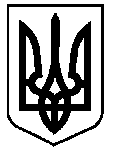 УКРАЇНАВЕРХОВИНСЬКА СЕЛИЩНА РАДАВЕРХОВИНСЬКОГО РАЙОНУ ІВАНО-ФРАНКІВСЬКОЇ ОБЛАСТІВосьме скликання(                 )Р І Ш Е Н Н Явід ______________  20___ року                                                            с-ще Верховина№ _______________Про затвердження змін до  фінансового плануна 2024 рік  КНП »Верховинськоїбагатопрофільної лікарні» Верховинської селищноїради Івано-Франківської областіВідповідно до ст. 25, 26  Закону України »Про місцеве самоврядування  в Україні», керуючись ч. 10 ст. 78, ст. 75, 77 Господарського кодексу України, Порядок складання, затвердження та контролю виконання фінансового плану Комунального некомерційного підприємства «Верховинської багатопрофільної лікарні» Верховинської селищної ради ВИРІШИЛА:І. Затвердити внесених змін до фінансовий план Комунального некомерційного підприємства «Верховинської багатопрофільної лікарні» Верховинської селищної ради, Івано-Франківської області на 2024 року, що додаються.2. Відповідальність за виконання показників фінансового плану на 2024рік покласти на директора плану Комунального некомерційного підприємства «Верховинської багатопрофільної лікарні» Верховинської селищної ради Івано-Франківської області Галину КІКІНЧУК3. Контроль за виконання даного рішення покласти на заступника селищного голови Оксану ЧУБАТЬКОСелищний голова                                                        Василь МИЦКАНЮКАвтор проекту:Директор КНП» Верховинськоїбагатопрофільної лікарні» ВСР                                             Галина КІКІНЧУКПогоджено:Заступник селищного голови                                                 Оксана ЧУБАТЬКОФінансовий відділЮридичний відділПОЯСНЮВАЛЬНА ЗАПИСКАдо  рішення Верховинської селищної  ради Про внесення змін до фінансового плану на 2024 рік по КНП »Верховинська багатопрофільна лікарня «Верховинської селищної ради»Комунальне некомерційне підприємство «Верховинська багатопрофільна лікарня» Верховинської селищної ради , надає вторинну медико-санітарну допомогу  населенню всього  Верховинського району .                 КНП» Верховинська багатопрофільна лікарня «Верховинської селищної ради  згідно розрахунків НСЗУ на базі фактичного надання послуг за 2022 рік про медичне обслуговування населення за програмою медичних гарантій     на підставі Положення   про Національну службу  здоров»я  України, затвердженого постановою Кабінету Міністрів України від 27 грудня 2017 року №1101Надходження  2024 року з НСЗУ про медичне обслуговування населення за програмою медичних гарантій передбачається 91839,1 тисяч гривень.Надходження з місцевого бюджету місцевий бюджет на енергоносії виділив кошти в сумі 4423,1 тисяч гривень .Власних надходжень плануємо на  2024 року на 600,00 тисяч гривеньНадходження коштів від ПМСД за енергоносії в сумі 233,7 тисяч гривень .Надходження коштів від оренди комунального майна 155,2 тис.грн. Всього сума надходжень  2024 року  97251,1  тисяч гривень.Видатки на рік згідно внесених змін по надходженнях:2110 Оплата праці за надання медичних послуг всього 61892,6                                   тис. грн.                   2120 	Нарахування на заробітну плату – 12281,1тис. грн.	 2210 Придбання предметів та матеріалів – 3469,9 тис. грн.Придбання паливо-мастильних матеріалівБензин для автомобілів(5730/11*12)6250 л.*65,00  грн. = 406250 грн.Бензин на розпиловку дров  1000 м. куб.*0,8л.*65,00 грн.=65000 грн.Бензин для генератора 1,5*6*210*65,00=122850,00 грн.Дизпаливо  (2310/11*12)2520*70,00=176400 грн.Дизпаливо для дизеля  18*6*216 *60=163296  грн.Масло  На 10,0 тис. км.*8,6550(59478/11*12)6,6*8,655=56л.*300,0=16800грн.З/ч для ремонту автомобілів - 96000 грн.Придбання ланців для бензопил:-5800грн.Придбання  канцтоварів – 61000 грн. Придбання матеріалів і  малоцінки – 1060000 грн.Придбання миючих засобів 92000 грн.Придбання матеріалів для поточних ремонтів 1130004  грн. 2220 «Медикаменти та перев’язочні мат.» 8000 000  грн.Згідно специфікацій , відповідно до договорів з НСЗУ(специфікації додаються)2230 «Продукти харчування» 749000 грн.Згідно специфікацій , відповідно до договорів з НСЗУ(специфікації додаються)2240»Інші послуги (крім комунальних)»1400000 грн.  Послуги  електронних кабінетів   275000грн.Послуги банку –(41976*0,05%) = 35131 грн. Послуги швидкісного інтернету 2950.*12 місяців =35400  грн.Послуги зв’язку  29000 грн.Обслуговування програми «Дебет +»- 19800 грн.Програмне забезпечення відділу стат.,кадрів; 6000 грн.Забезпечення киснем  350000 грн.Метрологія                    71820 грн.Тендерна документація     68950 грн.Страхування медиків  25600 грн.Вивезення сміття 180 м. куб.*550=99000грн. Охорона праці 0,2%(52800,0  тис. грн.) від. фонду оплати-105600 грн.Поточний  ремонт медичного обладнання -  144552 грн.Поточний  ремонт комп»ютерного обладнання -  134147грн.2700 Пільгові пенсії (16655*1,056*8) 150000 грн.2800 Інші поточні видатки 10000 грн.(оплата за забруднення і інші податки)Придбання основних засобів та проведення капремонтів 15806700 гривень.Директор                                                      Г.КІКІНЧУК